VEGETACIÓN INDICADORA DescripciónLos indicadores biológicos tienen el potencial de captar cambios en la calidad del suelo. Reflejan en forma simultánea cambios en las características físicas, químicas y biológicas del suelo. Algunas plantas predominan en suelos pobres, y otras que se desarrollan con dificultad. Otras plantas predominan en suelos fértiles y las que crecen en cualquier lugar lo hacen vigorosamente. La composición y abundancia de especies de malezas que crecen en suelos agrícolas es un indicador útil de la condición del suelo, que los agricultores usan frecuentemente.Las malezas son por lo general plantas pioneras que crecen en suelo de diferentes calidades. Las poblaciones predominantes de malezas se asocian frecuentemente con un conjunto de características físicas, químicas y biológicas del suelo. A medida que las características del suelo cambian a través del tiempo, para bien o para mal, la composición y abundancia de malezas también cambia. Por lo tanto un monitoreo de los cambios en diversidad y abundancia de malezas además de monitorear los cambios en las propiedades del suelo permite el establecimiento de relaciones practicas entre indicadores locales y técnicos de calidad de suelo, (por ejemplo pH, C total, etc.).ObjetivoUtilizar plantas (maleza) como indicadoras de calidad de suelo para cultivo agrícola en suelos urbanos.Metodología Realizar un análisis del sitio de la vegetación predominante. Elegir las tres especies de plantas más abundantes las cuales se fotografiarán y contendrán lo que se indica de la siguiente manera:NOMENCLATURA: En total por sitio serán 3plantas y se tomarán 3 imágenes por planta como máximo tratando de que se distingan las siguientes características: La primera imagen contendrá  la planta completa, en donde se observara el tallo, hojas y estructuras especiales como flor o fruto.La segunda imagen contendrá un acercamiento  a las hojas.La tercera imagen contendrá  un acercamiento a las estructuras especiales ( flor o fruto) Es posible que en una sola imagen se distingan perfectamente todas las estructuras anteriores por lo que pueden incluirse dos características en una sola imagen, pero no se podrá rebasar el número de fotos establecido.SISTEMA DE LLENADO DE NOMENCLATURA PARA ETIQUETADO DE FOTOGRAFÍA DE LAS PLANTAS.1.- Tomar imagen de la muestra.2.- Ingresa la fecha de la tomEjemplo: _ _ _ _ / _ _ / _ _        2014/11/20Año / Mes / Día3.-  Ingresar el tipo de muestra P1HA --- Prueba 1 Sitio 1  MUESTRA  AP2H2 --- Prueba  2 Hoja  BP3H3 --- Prueba 3  Hoja   C  2014_11_25_C1M1EJEMPLO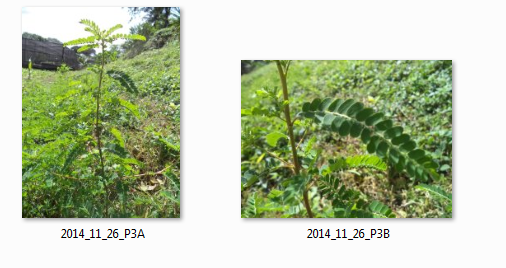 FIG.1 Tomas de muestras de plantasRECOMENDACIONES: Se solicita guardar la imagen  en archivo  *.jpg  con un tamaño máximo de  1170 pixeles de ancho y 331 de alto, y un máximo de 5.9MB.Una vez teniendo las imágenes bien etiquetadas estas serán colocadas a la plataforma (Direción WeB).IDENTIFICACIÓN DE LAS PLANTAS A NIVEL FAMILIA (prueba).Se establecieron 4 Sitios (Sitio1, Sitio2, Sitio3 y Sitio4). En el Sitio 1 se colectan imágenes de 3 plantas pertenecientes a las familias: P1 (Gramineae), P2 (Compositae) y P3 (Leguminosa) ya identificadas. En el sitio 2 se colectan 3 plantas y se identifican 2 familias: P1 no se logra su identificación, P2 (Euphorbiaceae) y P3 (Phyllanthus). Las plantas del sitio 3 son: P1 (Gramineae), P2 (Compositae) y P3 (Euphorbiaceae). En el sitio 4 solo se colectó una planta que no se logró su identificación. BASE DE DATOS PLANTAS INDICADORAS DE SUELOS (Se pretende que en un futuro exista una base de datos en donde ya se tenga un registro de plantas indicadoras)Sitio Planta Nombre Sitio1P1GramineaeP2CompositaeP3LeguminosaSitio2 P1P2EuphorbiaceaeP3PhyllanthusSitio 3P1GramineaeP2CompositaeP3EuphorbiaceaeSitio 4P1Nombre ComúnNombre CientíficoFamiliaCaracterística del sueloFaiqueAcacia macracantha Humb. & Bonpl. ex Willd.Mimosaceaesuelos alcalinos PastoAristida adscensionis L.Poaceaesuelos alcalinos PastoBouteloua aristidoides (Kunth) Griseb.Poaceaesuelos alcalinos Vainillo/guarangoCaesalpinia spinosa (Molina)KuntzeCaesalpinaceaesuelos alcalinos LaurelCordia alliodora (Ruiz & Pav.) OkenBoraginaceaesuelos alcalinos MoshqueraCroton wagneri Müll. Arg.Euphorbiaceaesuelos alcalinos CoquitoCyperus articulatus L.Cyperaceaesuelos alcalinos CoquitoEleocharis atropurpurea (Retz.) J. Presl & C. PreslCyperaceaesuelos alcalinos LeucaenaLeucaena leucocephala (Lam.) de WitMimosaceaesuelos alcalinos Trébol de olorMelilotus indica L.Fabaceaesuelos alcalinos AlfalfillaMelilotus officinalis (L.) Pall &Willd.Fabaceaesuelos alcalinos MolleSchinus molle L.Anacardiaceaesuelos alcalinos RetamaSpartium junceum L.Fabaceaesuelos alcalinos PayamoBejaria aestuans L.EricaceaeDe suelos ácidosAmor secoBidens pilosa L.AsteraceaeDe suelos ácidosSalapaCavendishia bracteata (Ruiz & Pav. ex J. St.-Hil.) HoeroldEricaceaeDe suelos ácidosMote peladoGaultheria erecta x reticulataEricaceaeDe suelos ácidosMascareyHyeronima chocoensis CuatrecEuphorbiaceaeDe suelos ácidosPinito de alturaHypericum decandrum Turcz.ClusiaceaeDe suelos ácidosRay GrassLolium multiflorum Lam.PoaceaeDe suelos ácidosJoyapaMacleania rupestris (Kunth) A.C.Sm.EricaceaeDe suelos ácidosPinoPinus patula L.PinaceaeDe suelos ácidosPinoPinus radiata D. DonPinaceaeDe suelos ácidosLlashipaPteridium arachnoideum (Kaulf.) MaxonDennstaedtiaceaeDe suelos ácidosLengua de vaca, GulaRumex crispus L.PolygonaceaeDe suelos ácidosGulaRumex obtusifolius L.PolygonaceaeDe suelos ácidosPachacoSchizolobium parahyba (Vell.) S.F. BlakeCaesalpinaceaeDe suelos ácidosCosa CosaSida rhombifolia L.MalvaceaeDe suelos ácidosMortiñoVaccinium floribundum KunthEricaceaeDe suelos ácidosPaicoChenopodium ambrosiodes L.ChenopodiaceaeDe suelos salinosQuinuaChenopodium quinoa Willd.ChenopodiaceaeDe suelos salinosCocoCocos nucifera L.ArecaceaeDe suelos salinosGirasolHelianthus annus L.AsteraceaeDe suelos salinosAlfalfillaMelilotus officinalis (L.) Pall & Willd.FabaceaeDe suelos salinosKikuyoPennisetum clandestinum Hochst. ex Chiov.PoaceaeDe suelos salinosPasto elefantePennisetum purpureum Schumach.PoaceaeDe suelos salinosAvenaAvena sativa L.PoaceaeDe suelos salinosCentenoSecale cereale L.PoaceaeDe suelos salinosTrébol blancoTrifolium repens L.FabaceaeDe suelos salinosPeine de monoApeiba membranaceae Spruce ex Benth.TiliaceaeDe suelos Ricos en Hierro GuapilteBanara guianensis Aubl.FlacourtiaceaeDe suelos Ricos en Hierro MarequendeBrosimum guianense (Aubl.) HuberMoraceaeDe suelos Ricos en Hierro Tsanda mapichoBrownea ariza BenthCaesalpinaceaeDe suelos Ricos en Hierro Mani de ÁrbolCaryodendron orinocense Karts.EuphorbiaceaeDe suelos Ricos en Hierro CaseareaCasearea sylvestris Sw.FlacourtiaceaeDe suelos Ricos en Hierro CamaroncilloCeltis schipii Standl.UlmaceaeDe suelos Ricos en Hierro CopalDacryodes peruviana (Loes.) J.F. Macbr.BurseraceaeDe suelos Ricos en Hierro GuayacanMinquartia guianensis Aubl.OchnaceaeDe suelos Ricos en Hierro BalsaOchroma pyramidale (Cav. Ex Lam.) Urb.BombacaeaeDe suelos Ricos en Hierro CutangaParkia balslevii H. HopkinsMimosaceaeDe suelos Ricos en Hierro MajaguaPoulsenia armata (Miq.) Standl.MoraceaeDe suelos Ricos en Hierro YumbingueTerminalia amazonia (J.F. Gmelin) ExellCombretaceaeDe suelos Ricos en Hierro RobleTerminalia oblonga (Ruíz & Pavón) SteudelCombretaceaeDe suelos Ricos en Hierro PerdizTetrathylacium macrophyllum Poepp.FlacourtiaceaeDe suelos Ricos en Hierro TangaranaTriplaris dugandii BrandbygePolygonaceaeDe suelos Ricos en Hierro ShempoVirola surinamensis (Rol. ex Rottb.) Warb.MyristicaceaeDe suelos Ricos en Hierro SamboCucurbita ficifolia BouchéCucurbitaceaePlantas ruderalesChamicoDatura stramonium L.SolanaceaePlantas ruderalesTonga TongaNicandra physaloides (L) Gaertn.SolanaceaePlantas ruderalesAtuczaraPhytolacca americana L.PhitolacaceaePlantas ruderalesHiguirillaRicinus communis L.EuphorbiaceaePlantas ruderalesUvilla espinosaSolanum sisymbrifolium Lam.SolanaceaePlantas ruderalesOjo de poetaThunbergia alata Bojer ex SimsAcanthaceaePlantas ruderales